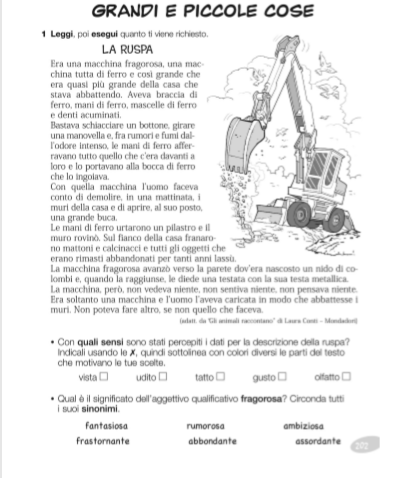 NOMIhttps://eliza.zanichelli.it/eliza/Zingarelli/#/allenamento/621/1CONCORDANZA NOMI ARTICOLI AGGETTIVIhttps://eliza.zanichelli.it/eliza/Zingarelli/#/allenamento/754/1USO DELL’Hhttps://eliza.zanichelli.it/eliza/Zingarelli/#/allenamento/614/1